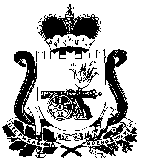 АДМИНИСТРАЦИЯГОЛЫНКОВСКОГО ГОРОДСКОГО ПОСЕЛЕНИЯ
                       РУДНЯНСКОГО РАЙОНА СМОЛЕНСКОЙ ОБЛАСТИПОСТАНОВЛЕНИЕот  «06 »сентября 2019 года № 122О внесении изменений в муниципальную программу «Формирование современной городской среды на территории муниципального образования Голынковского городского поселения Руднянского района Смоленской области на 2018-2020 годы» от 30.10.2017 №97В соответствии с  Федеральным законом от 06.10.2003 №131-ФЗ «Об общих принципах организации местного самоуправления в Российской Федерации», постановлением Правительства Российской Федерации от 10 февраля 2017 № 169 «Об утверждении Правил предоставления и распределения субсидий из федерального бюджета бюджетам субъектов Российской Федерации на поддержку государственных программ субъектов Российской Федерации и муниципальных программ Формирования современной городской среды», на основании постановления Администрации Смоленской области от 18.03.2019 г. №111 «Об утверждении распределения предоставляемых из областного бюджета в 2019 году субсидий для софинансирования расходов бюджета муниципальных образований Смоленской области в рамках реализации областной государственной программы «Формирование современной городской среды на территории Смоленской области» на 2018-2022 годы на поддержку муниципальных программ формирования современной городской среды» Уставом  Голынковского городского поселения Руднянского района Смоленской области,        Администрация Голынковского городского поселения Руднянского района Смоленской области, п о с т а н о в л я е т: 1.Внести в муниципальную программу «Формирование современной городской среды на территории муниципального образования Голынковского городского поселения Руднянского района Смоленской области», утвержденную постановлением Администрации Голынковского городского поселения Руднянского района Смоленской области от 30.10.2017г. №97 (в редакции постановлений Администрации Голынковского городского поселения Руднянского район Смоленской областиот 25.04.2018 №36, от 13.12.2018 №109, от 29.03.2019 №63), следующие изменения:1)Приложение № 2«Адресный перечень общественных  территорий муниципального образования Голынковского городского поселения Руднянского района  Смоленской области» изложить в новой редакции, согласно приложению к настоящему постановлению. 2.  Настоящее постановление вступает в силу после его обнародования всоответствии с Уставом Голынковскогогородского поселения Руднянского района Смоленской области.3. Контроль по исполнению настоящего постановления оставляю за собой.Глава муниципального образованияГолынковского городского поселенияРуднянского района Смоленской области:                    Н.В.ИвановаАдресный перечень дворовых территориймуниципального образования Голынковского городского поселения Руднянского района  Смоленской области**В адресный перечень дворовых территорий допускается внесение изменений.Адресный перечень общественных  территориймуниципального образования Голынковского городского поселения Руднянского района  Смоленской области Приложение  № 2     к муниципальной программе «Формирование современной городской среды на территории муниципального образования Голынковского городского поселенияРуднянского района Смоленской области на 2018 -2022 годы»№п/пАдрес дворовых территорий и мест массового посещения гражданМинимальный и дополнительный перечень работПримечание1.п. Голынки, ул. Мира,  д.3, ул. Ленина, д.9,10по согласованию2.п. Голынки, ул. Мира,  д.5по согласованию3.п. Голынки, ул. Мира,  д.1по согласованию4.п. Голынки, ул. Ленина, д.1,2,4,6,8по согласованию5.п. Голынки, ул. Коммунистическая, д.2,4по согласованию6.п. Голынки, ул. Коммунистическая, д.8,10по согласованию7.п. Голынки, ул. Коммунистическая, д.12,14по согласованию8.п. Голынки, ул. Коммунистическая, д.13по согласованию9.п. Голынки, ул. Набережная, д.2,4,6,по согласованию10.п. Голынки, ул. Ленина, д.14по согласованию11.п. Голынки, ул. Ленина, д.12по согласованию12.п. Голынки, ул. Железнодорожная, д.6,8,10по согласованию13.п. Голынки, ул. Комсомольская, д.4по согласованию14.п. Голынки, ул. Комсомольская, д.6-а,  8-апо согласованию№п/пАдрес общественной территории и мест массового посещения гражданПримечание1.Детская игровая площадка в п. Голынки Руднянского района Смоленской области 